DESENVOLVE SP – AGÊNCIA DE FOMENTO DO ESTADO DE SÃO PAULO S.A.Relatório do auditor independenteDemonstrações contábeis Em 30 de junho de 2019PSB/INS/AOR/LFFMM	4287/19DESENVOLVE SP – AGÊNCIA DE FOMENTO DO ESTADO DE SÃO PAULO S.A.Demonstrações contábeis Em 30 de junho de 2019ConteúdoRelatório da AdministraçãoRelatório do auditor independente sobre as demonstrações contábeis Balanço patrimonialDemonstração do resultadoDemonstração das mutações do patrimônio líquido Demonstração dos fluxos de caixa – método indireto Notas explicativas às demonstrações contábeis2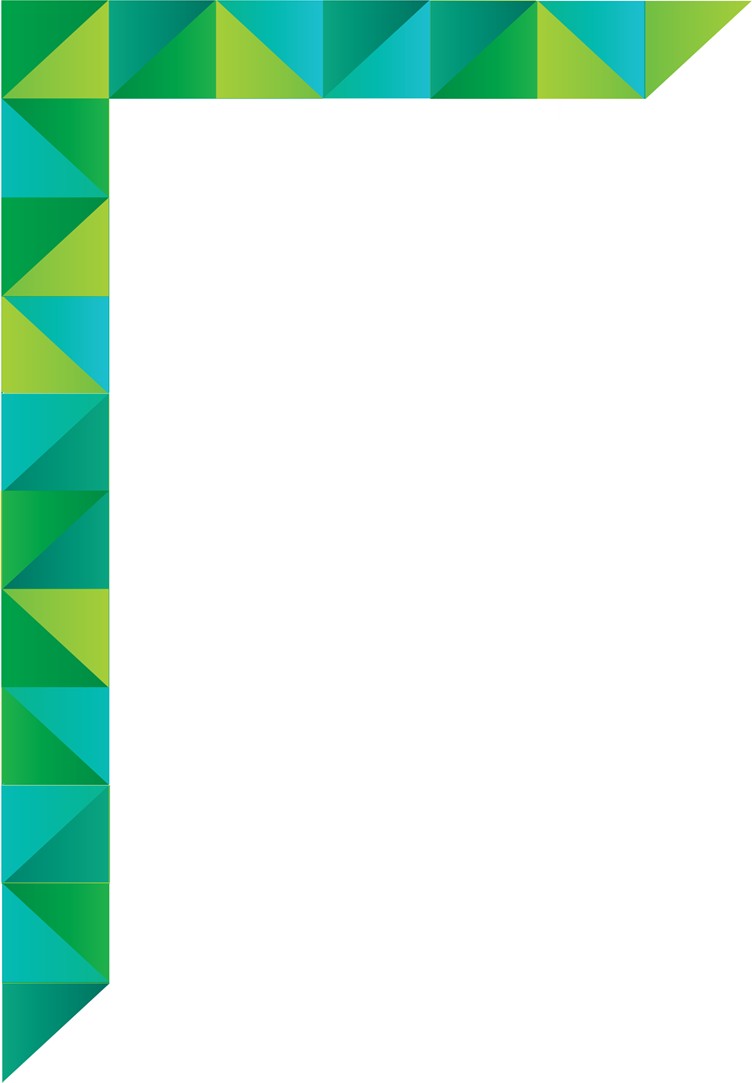 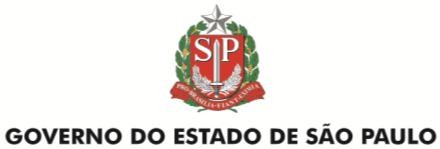 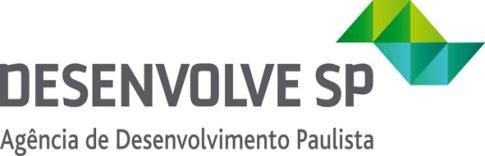 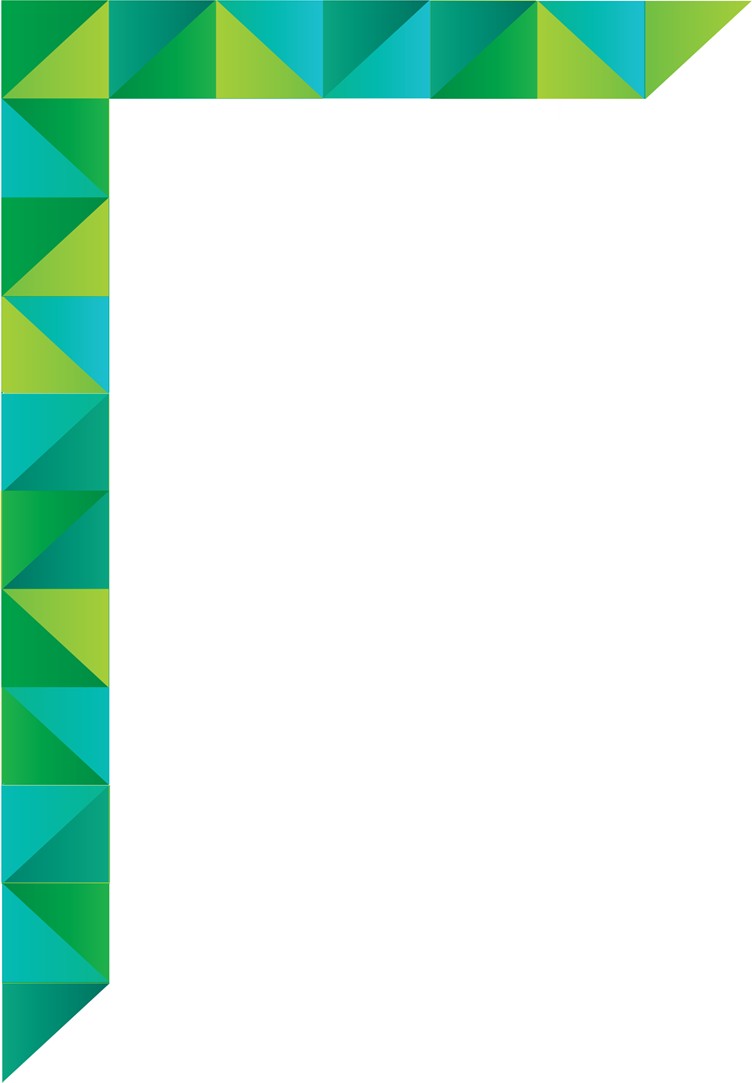 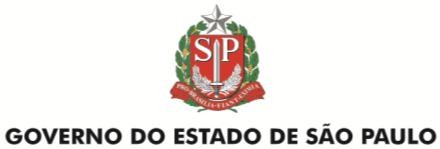 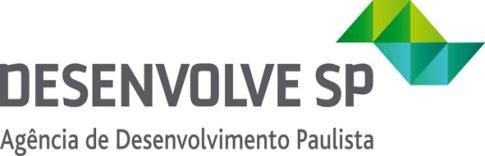 RELATÓRIO DA ADMINISTRAÇÃO 1º SEMESTRE DE 2019SUMÁRIOFICHA TÉCNICA – 30/06/2019R$ 1 bilhãoCapital Social157ColaboradoresR$ 174 milhõesDesembolso no 1º semestre de 2019R$ 3.335 milhõesDesembolso acumulado*362Cidades atendidas*R$ 1.259 milhõesSaldo da Carteira de Crédito84,08%Índice de Qualidade da Carteira (AA-C)7,28%Índice de Inadimplência*Período: 11/03/2009 – 30/06/2019DESENVOLVE SP – AGÊNCIA DE FOMENTO DO ESTADO DE SÃO PAULO S.A.A Desenvolve SP, instituição financeira autorizada a funcionar pelo Banco Central do Brasil (Bacen) e integrante da administração indireta do estado de São Paulo, tem por objetivo atender as micro, pequenas e médias empresas e os municípios paulistas, por meio de opções de crédito sustentável, colaborando diretamente para a qualidade de vida da população. Sua atividade fim é o financiamento de capital fixo e de giro associados a projetos produtivos, visando ao aumento da competitividade e sustentabilidade da economia paulista.A instituição, que completou dez anos de atuação em março, possui sede na capital do estado de São Paulo, com capital integralizado de R$ 1 bilhão. Com a publicação do Decreto nº 64.059/2019, de 01 de janeiro de 2019, a Desenvolve SP passou a ser vinculada à Secretaria da Fazenda e Planejamento.A nova diretoria da Desenvolve SP é composta pelos seguintes dirigentes: Nelson Antônio de Souza – Presidente; Wilson Bevilacqua Otero – Diretor de Negócios e Fomento, e Diretor Administrativo, de Projetos e Processos em exercício; e Carlos Eduardo Sampaio Lofrano – Diretor Financeiro e de Crédito.Tomaram posse, também, no primeiro semestre de 2019, os conselheiros de administração e fiscais eleitos na Assembleia Geral Ordinária de 2019, respeitando os preceitos da Lei Federal nº 13.313, de 14 de julho de 2016, e do Decreto Estadual nº 62.349, de 26 de dezembro de 2016.2.1	Público-alvoA Desenvolve SP atende às empresas instaladas e com sede no estado de São Paulo, com faturamento anual de R$ 81 mil até R$ 300 milhões, dos setores produtivos: agronegócio, comércio, indústria e serviços.As prefeituras e os órgãos da administração direta e indireta dos municípios também fazem parte do público atendido pela instituição, por meio de linhas de financiamento específicas para o setor público.ESTRATÉGIAS DE ATUAÇÃOCiente de seu papel e alinhada às políticas públicas inerentes ao estado de São Paulo, a Desenvolve SP busca promover, cada vez mais, o desenvolvimento sustentável de longo prazo por meio de seus produtos e serviços, primando pela boa gestão, pelo crédito responsável e pela qualidade de sua carteira de clientes. Além disso, a instituição trabalha para desenvolver novos negócios que atendam às necessidades de seus clientes e que agreguem valor à empresa financiada.Para isso, a Desenvolve SP opera por meio de linhas de financiamento, fundos de investimento, parcerias, entre outros e tendo como foco de atuação os itens do gráfico a seguir, os quais serão detalhados na sequência:INOVAÇÃOInovação como princípio transversal em todo plano de negócios da instituição;Estar presente nos núcleos inovadores e nos negócios correlacionados;Criar produtos e soluções financeiras inovadoras;Atualizar a arquitetura tecnológica da instituição;Ampliar a atuação em Fundos de Investimento em Participações.Com o objetivo de estar em conformidade perante os órgãos reguladores, bem como aumentar o nível de maturidade dos processos relacionados à segurança da informação da Desenvolve SP, foram elaborados a Política de Segurança Cibernética (PSC) e os Planos de Ação e de Resposta a Incidentes (PARI). A Política de Segurança Cibernética estabelece os princípios, conceitos, atribuições e práticas que devem ser adotadas pela instituição, visando à proteção das informações relevantes processadas por serviços de computação em nuvem.Neste semestre, a Desenvolve SP realizou a pesquisa “Investimentos e Inovação – 2019” para traçar o perfil e a percepção dos empreendedores sobre inovação e necessidades de investimento. A pesquisa contou com 4.228participantes de todo o estado de São Paulo e trouxe apontamentos importantes sobre o tema, que indicaram caminhos para a Agência diversificar seu portfólio e atender com excelência o setor privado.Para aprimorar o cumprimento de sua missão e dar continuidade às suas diretrizes estratégicas, apoiando o aumento da produtividade, competitividade e o desenvolvimento econômico e social do estado de São Paulo e considerando a importância da inovação no setor produtivo, a Desenvolve SP em parceria com a Fundação Sistema Estadual de Análise de Dados (Seade) concluiram um estudo para identificar quais os setores mais estratégicos para o Estado e com maiores potenciais para proporcionar resultados mais efetivos, considerando as características e dinâmica socioeconômica das diversas regiões administrativas.Foram obtidos dados, indicadores e informações que permitiram caracterizar o perfil regional do Estado, assim como elementos portadores de oportunidades específicas, para identificar as características e as principais tendências de cada região administrativa.O resultado desse estudo, concluído e apresentado à diretoria da Desenvolve SP e ao seu Conselho de Administração no primeiro semestre de 2019, visa subsidiar as iniciativas da instituição na seleção de projetos a serem financiados  com ênfase no segmento de inovação, bem como a definição de políticas de  atuação nas diversas regiões.MICROCRÉDITOAmpliar o projeto Juro Zero Empreendedor, em parceria com o Serviço Brasileiro de Apoio às Micros e Pequenas Empresas (Sebrae) e o Governo do Estado;Elaborar parceria com o Banco do Povo Paulista e outras entidades que atuam nesse nicho de mercado, utilizando a sua capilaridade para disponibilizar linhas de financiamento da Desenvolve SP.Neste semestre, a Desenvolve SP participou do primeiro Feirão de Microcrédito do Banco do Povo Paulista, com o tema: “A importância do crédito paraos empreendedores e o papel da Desenvolve SP no fomento do empreendedorismo no Estado”.Desde a transferência da gestão e da carteira do Fundo Banco do Povo Paulista para a Desenvolve SP, até junho de 2019, foram desembolsados R$ 231,5 milhões, por meio de 29 mil contratos, beneficiando 473 municípios. Somente no primeiro semestre de 2019, foram desembolsados R$ 70,3 milhões para 8,6 mil microempreendedores.Cumpre destacar que para a continuação do Programa Juro Zero Empreendedor (PROMEI), uma parceria entre o Sebrae-SP e o Banco do Povo Paulista, o qual é operacionalizado pela Desenvolve SP, em janeiro de 2019, foram aportados mais R$ 3 milhões. De agosto de 2017 até junho de 2019, o referido Programa desembolsou R$15,4 milhões para 1.175 Microempreendedores individuais (MEIs).MICRO E PEQUENAS EMPRESASCriar produtos e soluções financeiras inovadoras, em ambiente digital, específicas para esse público;Potencializar parcerias para atendimento às micro e pequenas empresas, de forma regionalizada;Utilizar os fundos governamentais para subsidiar e garantir os financiamentos para as micro e pequenas empresas.PREFEITURASElaborar política de investimento para o setor público, considerando as características socioeconômicas e necessidades regionais;Atuar alinhada aos programas governamentais, com ênfase na parceria com a Secretaria de Desenvolvimento Regional;Apoiar projetos municipais em infraestrutura, mobilidade urbana, iluminação pública, entre outras, sempre com soluções inovadoras que permitam a modernização da gestão pública e que proporcionem o desenvolvimento regional;Buscar recursos de terceiros para apoiar programas governamentais.A Desenvolve SP participou do Seminário Paulista de Gestão, um dos maiores encontros de gestores públicos já promovidos no estado de São Paulo, que teve como objetivo oferecer aos administradores municipais paulistas uma oportunidade para aprimorar sua experiência por meio da interlocução com agentes de outras esferas do poder público, potencializando resultados que beneficiem cada vez mais os municípios paulistas e a população do Estado.COBRANÇAUtilizar a tecnologia para gestão do relacionamento com devedores e para recuperação do crédito;Buscar soluções alternativas de cobrança especializada externa.FUNDINGAumentar a capacidade de financiamento, considerando a possibilidade de alavancagem da instituição;Viabilizar captação de recursos de organismos nacionais e internacionais de desenvolvimento;Buscar investidores privados e públicos, interessados na constituição de veículos de investimentos focados no financiamento de projetos a serem realizados em parceria com o Governo de São Paulo.Em parceria com a Caixa Econômica Federal, a Desenvolve SP firmou, neste semestre, contrato de limite de crédito no valor de R$ 165 milhões para ser destinado a financiamentos do Programa Pró-Transporte, com recursos do Fundo de Garantia do Tempo de Serviço (FGTS). Tais recursos promoverão a melhoria da mobilidade urbana, da acessibilidade universal, da qualidade de vida e do acesso aos serviços básicos e equipamentos sociais nos municípios paulistas, por meio de investimentos em sistemas e infraestrutura de mobilidade urbana, compatíveis com as características locais e regionais, priorizando os modos de transporte público coletivo e os não motorizados.Linhas de FinanciamentoA Desenvolve SP possui, em seu portfólio de produtos, 22 linhas de financiamento para o setor privado que atendem diversas áreas e atividades, financiando desde capital de giro, aquisição de máquinas e equipamentos, até grandes projetos de investimento em ampliações e modernização, incluindo projetos inovadores e sustentáveis.No primeiro semestre de 2019, destaca-se a reativação da linha do Banco Nacional de Desenvolvimento Econômico e Social (BNDES), a BNDES Fundo Clima, voltada para o financiamento de máquinas e equipamentos que possuam maiores índices de eficiência energética e que contribuam para redução de emissão de gases de efeito estufa.A instituição oferece ainda dez linhas de financiamento voltadas para o setor público, que visam incentivar o crescimento dos municípios e contribuir para a melhoria da qualidade de vida da população paulista. Essas linhas oferecem taxas de juros competitivas e prazos longos, para apoiar a administração municipal na realização dos investimentos necessários à infraestrutura da cidade, sem comprometer a saúde financeira do município.Fundos GarantidoresConforme política de garantia vigente na Desenvolve SP, os fundos garantidores são uma alternativa para os pequenos e médios empresários que não possuem garantias reais suficientes para serem utilizadas nas operações de crédito. A instituição opera com três fundos garantidores: Fundo de Aval (FDA), Fundo de Aval às Micro e Pequenas Empresas (Fampe) e Fundo Garantidor Para Investimentos (FGI).Fundos de DesenvolvimentoA Desenvolve SP é administradora de nove Fundos Especiais de Financiamento e Investimento do Estado de São Paulo, sendo eles: Fundo de Aval (FDA), Fundo Estadual de Desenvolvimento Cientifico e Tecnológico (Funcet), Fundo de Apoio a Contribuintes do Estado de São Paulo (Funac), Fundo deDesenvolvimento Econômico do Vale do Ribeira (FVR), Fundo Estadual para Prevenção e Remediação de Áreas Contaminadas (Feprac), Fundo Estadual de Incentivo ao Desenvolvimento Econômico (Fidec), Fundo Estadual de Incentivo ao Desenvolvimento Social (Fides), Fundo de Desenvolvimento Econômico e Social do Pontal do Paranapanema (Fundespar) e Fundo de Investimento de Crédito Produtivo Popular de São Paulo (Banco do Povo Paulista).Está em tratativa a transferência do Fundo de Desenvolvimento da Região Metropolitana do Vale do Paraíba e Litoral Norte (FUNDESPAR) para a Desenvolve SP.Fundos de Investimento em ParticipaçõesOs fundos de investimento em participações são instrumentos financeiros, regulados pela Comissão de Valores Mobiliários (CVM), que selecionam e investem em empresas de grande potencial, em troca de sociedade nas mesmas. Os fundos são constituídos com capital de investidores qualificados, possuem tempo de vida definidos, assim como gestores habilitados e qualificados em encontrar e administrar as empresas selecionadas para esses investimentos.A Desenvolve SP investe, hoje, em cinco fundos de investimento em participações: Fundo Inovação Paulista, Fundo Aeroespacial, Fundo Performa Investimentos SC-I, Fundo CRP Empreendedor e Fundo BBI Financial I.Até 30 de junho de 2019, a Desenvolve SP investiu em 50 empresas por meio desses fundos, sendo que 39 destas estão localizadas no estado de São Paulo.Em maio foi realizada na Desenvolve SP a primeira reunião com representantes de Agências de Fomento e de Bancos de Desenvolvimento, ligados diretamente à atividade de investimento em Fundos de Investimento em Participações. Seis agências, Agência de Fomento do Estado do Rio de Janeiro S.A. (Agerio), Badesul Desenvolvimento S.A. – Agência de Fomento do Rio Grande do Sul, Banco de Desenvolvimento de Minas Gerais (BDMG), Banco do Nordeste do Brasil S.A. (BNB), Banco de Desenvolvimento do Espírito Santo (Bandes), Agência de Fomento do Paraná S.A. (Fomento Paraná), além da própria Desenvolve SP,foram representadas e confirmaram o interesse nesse tipo de instrumento para o desenvolvimento do País.ParceirosPor meio do modelo de atuação de parcerias com órgãos de classe,  entidades representativas do segmento empresarial, fabricantes e revendedores de máquinas e equipamentos, a Desenvolve SP abrange todo o território paulista e viabiliza o acesso aos financiamentos para micro, pequenas e médias empresas.No primeiro semestre de 2019, foram realizadas mais de 49 ações junto a parceiros, com a participação da Desenvolve SP em eventos como palestras, rodadas de atendimento, workshops, feiras de negócios e outros. Ao todo, foram registrados 616 atendimentos de negócios a pequenos e médios empresários paulistas, além do público impactado pela divulgação dos eventos e ações de marketing, realizadas por correio eletrônico, junto aos associados das entidades parceiras.Entre essas ações realizadas pela Desenvolve SP vale destacar o Workshop Fungetur que teve como foco a divulgação da linha especial do Ministério do Turismo, para empresas do setor. No primeiro semestre de 2019, foram seis eventos realizados nas cidades de São Pedro, Araras, São Roque, Atibaia, Aparecida e Caraguatatuba.Neste semestre, a Desenvolve SP também firmou parceria com a Associação das Emissoras de Rádio e Televisão do Estado de São Paulo (Aesp), para a realização de financiamentos de até R$ 30 milhões para compra de equipamentos de radiodifusão e geração de energia renovável, beneficiando cerca de 400 emissoras de rádio e televisão paulistas. A iniciativa tem o objetivo de cumprir o Decreto nº 8.139/2013, do Governo Federal, que prevê a extinção do serviço de radiodifusão sonora em ondas médias (AM), de caráter local.Além disso, a Desenvolve SP tem acordo operacional firmado com as instituições financeiras Banco Interamericano de Desenvolvimento (BID), BancoMúltiplo Brasil Plural, KfW Bankengruppe, sendo este último o agente financeiro do Governo Federal Alemão, e também com o Sebrae-SP, dentre outras instituições.DESEMPENHO OPERACIONALDesembolsosOs desembolsos acumulados desde 2009 totalizaram, em 30 de junho de 2019, o montante de R$ 3,3 bilhões, com um total de 4.840 operações, para 2.667 empresas e 143 prefeituras distribuídas em 362 municípios.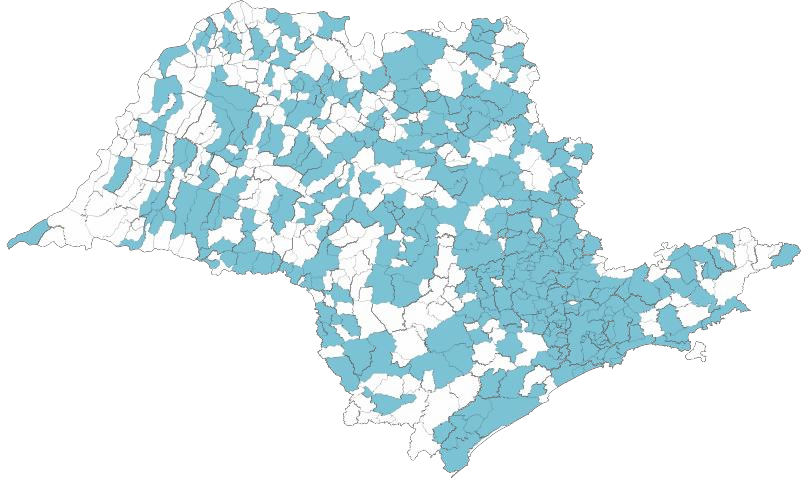 No primeiro semestre de 2019, esses desembolsos somaram R$ 174,2 milhões, sendo 64,7% liberados com recursos próprios, 18,6% com recursos do BNDES, 16,2% com recursos da Financiadora de Estudos e Projetos (Finep) e 0,5% com recursos do Fundo Geral de Turismo (Fungetur), atendendo 217 empresas e 58 prefeituras, abrangendo um total de 128 cidades.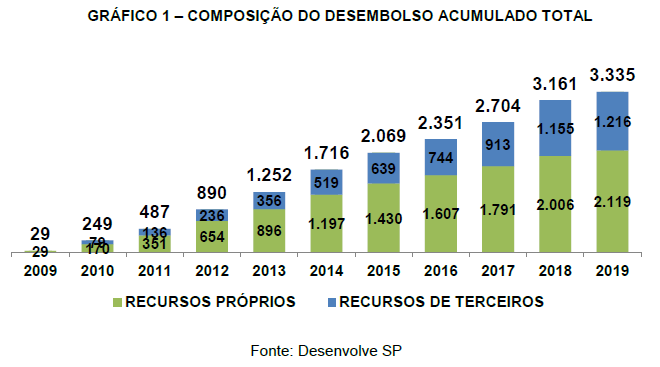 Desde 2010, a Desenvolve SP vem priorizando financiamentos a projetos de investimento, sendo 65,0% dos desembolsos do primeiro semestre de 2019 direcionados principalmente para esses projetos, 27,2% destinados a financiamento para capital de giro, enquanto 7,8% foram de financiamentos para aquisição de máquinas e equipamentos.O setor da indústria teve 46,8% de participação no desembolso total do primeiro semestre de 2019, seguido pelo setor de governo com 27,5%, setor de serviços com 20,7%, setor de comércio com 4,6%, e setor do agronegócio com 0,4%.GRÁFICO 2 – COMPOSIÇÃO DO DESEMBOLSO NO PRIMEIRO SEMESTRE DE 2019 POR SETOR E POR PORTE0,4	INDÚSTRIA GOVERNOMICRO E PEQUENAMÉDIASERVIÇOS COMÉRCIO AGRONEGÓCIOMÉDIA- GRANDEGRANDEFonte: Desenvolve SPDestacam-se também os desembolsos voltados para inovação, que atingiram a marca de R$ 206,1 milhões no acumulado histórico, sendo que neste primeiro semestre dos R$ 29,7 milhões, 95,4% foram realizados pela linha Inovacred da Finep.As micro e pequenas empresas representam 49,1% do desembolso acumulado no período de 2013 a 2019 para inovação, o que está em consonância com a Lei Estadual nº 15.099, de 25 de julho de 2013, que dispõe sobre programas específicos de inovação tecnológica para empresas paulistas desse porte.O Crédito Digital, plataforma da Desenvolve SP que aprova financiamentos para capital de giro, atingiu a marca de R$ 101,5 milhões em empréstimos, para 934 empresas paulistas.No Setor Público foram atendidas 58 prefeituras no primeiro semestre de 2019, totalizando 143 prefeituras no acumulado histórico.Saldo das Operações de CréditoEm 30 de junho de 2019, o saldo das operações de crédito da instituição totalizou R$ 1.259 milhões, com um crescimento de 5,1% quando comparado a junho de 2018.As operações de financiamento para projetos de investimento e aquisição de máquinas e equipamentos são as de maior representatividade, com 87,9% da carteira, consolidando o papel da Desenvolve SP como importante instrumento para a promoção do desenvolvimento da economia do estado de São Paulo.Em relação ao porte, 73,2% do total da carteira referem-se às micro, pequenas e médias empresas.A representatividade do saldo de carteira do setor público alcançou 20,8%.Considerando o prazo de vencimento das operações, a carteira está composta por 27,1% de operações com vencimento de até 360 dias e 72,9% acima de 360 dias. Vale destacar que 57,9% da carteira está classificada nos ratings “AA”  e “A”.O índice de inadimplência, em 30 de junho de 2019, era de 7,28%.DESEMPENHO FINANCEIROA Desenvolve SP registrou no primeiro semestre de 2019 um lucro líquido de R$ 18,9 milhões.Com Patrimônio Líquido de R$ 1.101 milhões, o Retorno Anualizado sobre o Patrimônio Líquido (ROAE), em 30 de junho de 2019, foi de 3,53%. O resultado bruto da intermediação financeira foi de R$ 49,3 milhões, com saldo líquido entre despesas operacionais e outras receitas de R$ 22,6 milhões, gerando resultado operacional de R$ 26,7 milhões.Em 30 de junho de 2019, o total de ativos alcançou R$ 1.829 milhões, composto por 62,2% de operações de crédito (52,4% de recursos próprios e 47,6% com recursos de terceiros), 27,4% de títulos e valores mobiliários e 10,4% de outros ativos.DESTAQUES DO PRIMEIRO SEMESTRE DE 2019►	Desenvolve SP completa 10 anos.►   Posse da nova Diretoria, Conselho de Administração e Conselho Fiscal da Desenvolve SP.►  Levantamento  dos  procedimentos  necessários  para  implementação dos dispositivos da Lei Geral de Proteção de Dados (LGPD), que dispõe sobre o tratamento de dados pessoais, com o objetivo de proteger os direitos fundamentais de liberdade e de privacidade da pessoa natural.► Elaboração da Política de Segurança Cibernética (PSC) e os Planos de Ação e de Resposta a Incidentes (PARI).►  Responsabilidade  Socioambiental:  em  consonância  com  os objetivos da Desenvolve SP na promoção do desenvolvimento sustentável, com menos danos ao meio ambiente e mais igualdade social, foram realizadas várias ações, como, por exemplo, as voltadas para a economia no consumo de água, tais como a manutenção de sistema de coleta de água da chuva e dos aparelhos condicionadores de ar, além da troca de torneiras. Com isso a Desenvolve SP obteve uma economia de 21% em relação ao mesmo período de 2018.► Apresentação do pré-treinamento “Gestão Pública Colaborativa” às lideranças da Desenvolve SP, com conceitos gerais de como criar um modelo colaborativo com inovação, participação social e democracia, respeitando as características de cada órgão e setor.►     Realização da pesquisa “Investimentos e Inovação – 2019”, para traçar o perfil e a percepção dos empreendedores sobre inovação e necessidades de investimento.►	Conclusão do estudo “Setores Estratégicos” em parceria com o Seade.► Contrato com a Caixa Econômica Federal no valor de R$ 165 milhões  para o Programa Pró-Transporte, com recursos do FGTS.►  Parceria com a  Associação de Emissoras de Rádio e Televisão do  Estado de São Paulo (Aesp), para financiamento de equipamentos de radiodifusão e geração de energia renovável.►	Participação da Desenvolve SP no Seminário Paulista de Gestão.► Participação da Desenvolve SP no primeiro Feirão de Microcrédito do Banco do Povo Paulista.►   Desembolso acumulado na modalidade Crédito Digital supera a marca  de R$ 100 milhões.► Desembolso acumulado para Inovação supera a marca de R$ 200 milhões.NELSON ANTÔNIO DE SOUZADiretor PresidenteCARLOS EDUARDO SAMPAIO LOFRANODiretor Financeiro e de CréditoWILSON BEVILACQUA OTERODiretor de Negócios e Fomento eDiretor Administrativo, de Projetos e Processos – em exercícioCONSELHO DE ADMINISTRAÇÃOTomás Bruginski de Paula – Presidente do ConselhoAdailton Cesar da Costa Martins André Marcos FaveroFrancisco Vidal Luna Lídia Goldenstein Luciana Leal Coelho Nelson Antônio de SouzaRoberto Brás Matos MacedoDIRETORIA COLEGIADANelson Antônio de Souza – Diretor PresidenteCarlos Eduardo Sampaio Lofrano – Diretor Financeiro e de CréditoWilson Bevilacqua Otero – Diretor de Negócios e Fomento e Diretor Administrativo, de Projetos e Processos em exercícioCOMITÊ DE AUDITORIAFrancisco Vidal Luna - PresidenteJerônimo AntunesCONSELHO FISCALEfetivos:Marcos D’Avino Mitidieri Roberto Yoshikazu Yamazaki Rubens PeruzinSuplentes:Gustavo Carvalho Tapia Lira Nelson OkamuraAparecida Massako Funagoshi BoviTel.: +55 11 3848 5880	Rua Major Quedinho 90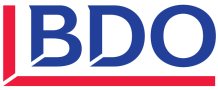 Fax: + 55 11 3045 7363	Consolação – São Paulo, SP - Brasilwww.bdo.com.br	01050-030RELATÓRIO DO AUDITOR INDEPENDENTE SOBRE AS DEMONSTRAÇÕES CONTÁBEISAosAcionistas e Administradores daDesenvolve SP – Agencia de Fomento do Estado de São Paulo S.A.São Paulo - SPOpiniãoExaminamos as demonstrações contábeis da Desenvolve SP – Agencia de Fomento do Estado de São Paulo S.A. (“Desenvolve SP”), que compreendem o balanço patrimonial em 30 de junho de 2019 e as respectivas demonstrações do resultado, das mutações do patrimônio líquido e dos fluxos de caixa para o semestre findo nessa data, bem como as correspondentes notas explicativas, incluindo o resumo das principais políticas contábeis.Em nossa opinião, as demonstrações contábeis acima referidas apresentam adequadamente, em todos os aspectos relevantes, a posição patrimonial e financeira da Desenvolve SP em 30 de junho de 2019, o desempenho de suas operações e os seus fluxos de caixa para o semestre findo nessa data, de acordo com as práticas contábeis adotadas no Brasil, aplicáveis às instituições autorizadas a funcionar pelo Banco Central do Brasil.Base para opiniãoNossa auditoria foi conduzida de acordo com as normas brasileiras e internacionais de auditoria. Nossas responsabilidades, em conformidade com tais normas, estão descritas na seção a seguir, intitulada “Responsabilidades do auditor pela auditoria das demonstrações contábeis”. Somos independentes em relação à Desenvolve SP, de acordo com os princípios éticos relevantes previstos no Código de Ética Profissional do Contador e nas normas profissionais emitidas pelo Conselho Federal de Contabilidade, e cumprimos com as demais responsabilidades éticas de acordo com essas normas. Acreditamos que a evidência de auditoria obtida é suficiente e apropriada para fundamentar nossa opinião.Principais assuntos de auditoriaPrincipais assuntos de auditoria são aqueles que, em nosso julgamento profissional, foram os mais significativos em nossa auditoria do exercício corrente. Esses assuntos foram tratados no contexto de nossa auditoria das demonstrações contábeis como um todo e na formação de nossa opinião sobre essas demonstrações contábeis e, portanto, não expressamos uma opinião separada sobre esses assuntos.BDO RCS Auditores Independentes, uma empresa brasileira da sociedade simples, é membro da BDO Internacional Limited, uma companhia limitada por garantia do Reino Unido, e faz parte da rede internacional BDO de firmas-membro independentes. BDO é nome comercial para a rede BDO e cada uma das firmas da BDO. Provisão para operações de crédito		 Resposta da auditoria ao assunto	Conforme mencionado na Nota Explicativa n° 6, as demonstrações contábeis incluem provisão para operações  de  crédito  no  montante  de  R$ 120.599 mil, considerando os parâmetros estabelecidos pelo Conselho Monetário Nacional (CMN), por meio da Resolução n° 2.682/99, que considera a classificação das operações de crédito de acordo com seu risco, sendo “AA” para risco mínimo e “H” para risco máximo, conjugados com os percentuais estabelecidos naquela Resolução. Os níveis de risco são determinados pela metodologia interna, que considera premissas e julgamentos da Desenvolve SP. Devido à relevância das operações de crédito e as incertezas relacionadas à estimativa na provisão para operações de crédito, consideramos que este é um assunto significativo de auditoria.Nós avaliamos o desenho, a implementação e testamos a efetividade operacional dos controles chaves e relacionados aos processos de aprovação, registro e atualização das operações de crédito, além das metodologias de avaliação e classificação dos níveis de risco das operações e de crédito (de AA à H), principais premissas utilizadas no cálculo e exatidão da provisão para créditos de liquidação duvidosa. Efetuamos o recalculo da provisão e, com base em amostragem, avaliamos a aplicação da Resolução n° 2.682/99, bem como a adequada divulgação nas demonstrações contábeis.Com base nas evidências obtidas por meio dos procedimentos anteriormente resumidos, consideramos adequada e aceitável a estimativa realizada para o provisionamento para operações de crédito, bem como as respectivas divulgações no contexto das demonstrações contábeis tomadas em conjunto. Créditos tributários		 Resposta da auditoria ao assunto	Conforme Nota Explicativa nº 12, foram constituídos créditos tributários sobre diferenças temporárias no montante de R$52.671 mil, que tomaram como base estudo de projeção de lucros tributários para a realização desses créditos tributários. A projeção de lucro tributário envolve julgamentos e premissas de natureza subjetiva, estabelecidas pela Administração com base em estudo do cenário atual e futuro, baseados em estratégias e cenários macroeconômicos, considerando o desempenho e crescimento esperado em seu mercado de atuação, conforme requisitos específicos do Conselho Monetário Nacional e do Banco Central do Brasil. Devido à relevância do saldo e à utilização de diferentes premissas suscetíveis a mudanças na projeção futura de lucro tributário que poderiam gerar diferentes valores ou prazos previstos para realização dos créditos tributários, com consequente impacto contábil, essa é uma área de estimativa crítica e foi definida como assunto significativo para nossa auditoria.Nossos procedimentos consideram o entendimento do processo de apuração e registro nos termos das normas fiscais e contábeis para constituição dos créditos tributários, tendo sido efetuado seu recálculo e análise das premissas utilizadas com o auxílio de nossos especialistas da área tributária. Analisamos a consistência das premissas críticas utilizadas para a projeção dos resultados, tendo sido avaliado o atendimento às normas vigentes estabelecidas pelo Banco Central do Brasil (BACEN). Nossos procedimentos incluíram a avaliação das divulgações realizadas nas demonstrações contábeis.Com base nas evidências obtidas, com base nos procedimentos descritos, consideramos que os critérios e as premissas adotadas pela Administração são razoáveis e aceitáveis, em todos os aspectos relevantes, no contexto das demonstrações contábeis.Outros assuntos:Auditoria correspondente ao semestre anterior:As demonstrações contábeis findas em 30 de junho de 2018, apresentadas para fins de comparação, foram auditadas por outros auditores independentes, com relatório datado de 17 de agosto de 2018, sem modificação.Outras informações que acompanham as demonstrações contábeis e o relatório do auditorA Administração da Desenvolve SP é responsável por essas outras informações que compreendem o Relatório da Administração.Nossa opinião sobre as demonstrações contábeis não abrange o Relatório da Administração e não expressamos qualquer forma de conclusão de auditoria sobre esse relatório.Em conexão com a auditoria das demonstrações contábeis, nossa responsabilidade é a de ler o Relatório da Administração e, ao fazê-lo, considerar se esse relatório está, de maneira relevante, inconsistente com as demonstrações contábeis ou com nosso conhecimento obtido na auditoria ou, de outra forma, aparenta estar distorcido de maneira relevante. Se, com base no trabalho realizado, concluirmos que há distorção relevante no Relatório da Administração, somos requeridos a comunicar esse fato. Não temos nada a relatar a este respeito.Responsabilidades da Administração e da governança pelas demonstrações contábeisA Administração é responsável pela elaboração e adequada apresentação das demonstrações contábeis de acordo com as práticas contábeis adotadas no Brasil aplicáveis às instituições autorizadas a funcionar pelo Banco Central do Brasil e pelos controles internos que ela determinou como necessários para permitir a elaboração de demonstrações contábeis livres de distorção relevante, independentemente se causada por fraude ou erro.Na elaboração das demonstrações contábeis, a Administração é responsável pela avaliação da capacidade de a Desenvolve SP continuar operando, divulgando, quando aplicável, os assuntos relacionados com a sua continuidade operacional e o uso dessa base contábil na elaboração das demonstrações contábeis, a não ser que a Administração pretenda liquidar a Desenvolve SP ou cessar suas operações, ou não tenha nenhuma alternativa realista para evitar o encerramento das operações.Os responsáveis pela governança e administração da Desenvolve SP são aqueles com responsabilidade pela supervisão do processo de elaboração das demonstrações contábeis.Responsabilidades do auditor pela auditoria das demonstrações contábeisNossos objetivos são obter segurança razoável de que as demonstrações contábeis, tomadas em conjunto, estão livres de distorção relevante, independentemente se causada por fraude ou erro, e emitir relatório de auditoria contendo nossa opinião. Segurança razoável é um alto nível de segurança, mas não uma garantia de que a auditoria realizada de acordo com as normas brasileiras e internacionais de auditoria sempre detectam as eventuais distorções relevantes existentes. As distorções podem ser decorrentes de fraude ou erro e são consideradas relevantes quando, individualmente ou em conjunto, possam influenciar, dentro de uma perspectiva razoável, as decisões econômicas dos usuários tomadas com base nas referidas demonstrações contábeis.Como parte da auditoria realizada de acordo com as normas brasileiras e internacionais de auditoria, exercemos julgamento profissional e mantemos ceticismo profissional ao longo da auditoria. Além disso:Identificamos e avaliamos os riscos de distorção relevante nas demonstrações contábeis, independentemente se causada por fraude ou erro, planejamos e executamos procedimentos de auditoria em resposta a tais riscos, bem como obtemos evidência de auditoria apropriada e suficiente para fundamentar nossa opinião. O risco de não detecção de distorção relevante resultante de fraude é maior do que o proveniente de erro, já que a fraude pode envolver o ato de burlar os controles internos, conluio, falsificação, omissão ou representações falsas intencionais;Obtemos entendimento dos controles internos relevantes para a auditoria para planejarmos procedimentos de auditoria apropriados às circunstâncias, mas não com o objetivo de expressarmos opinião sobre a eficácia dos controles internos da Desenvolve SP;Avaliamos a adequação das políticas contábeis utilizadas e a razoabilidade das estimativas contábeis e respectivas divulgações feitas pela Administração;Concluímos sobre a adequação do uso, pela Administração, da base contábil de continuidade operacional e, com base nas evidências de auditoria obtidas, se existe incerteza relevante em relação a eventos ou condições que possam levantar dúvida significativa em relação à capacidade de continuidade operacional da Desenvolve SP. Se concluirmos que existe incerteza relevante, devemos chamar atenção em nosso relatório de auditoria para as respectivas divulgações nas demonstrações contábeis ou incluir modificação em nossa opinião, se as divulgações forem inadequadas. Nossas conclusões estão fundamentadas nas evidências de auditoria obtidas até a data de nosso relatório. Todavia, eventos ou condições futuras podem levar a Desenvolve SP a não mais se manter em continuidade operacional;Avaliamos a apresentação geral, a estrutura e o conteúdo das demonstrações contábeis, inclusive as divulgações e se as demonstrações contábeis representam as correspondentes transações e os eventos de maneira compatível com o objetivo de apresentação adequada.Comunicamo-nos com os responsáveis pela governança a respeito, entre outros aspectos, do alcance planejado, da época da auditoria e das constatações significativas de auditoria, inclusive as eventuais deficiências significativas nos controles internos que identificamos durante nossos trabalhos.São Paulo, 15 de agosto de 2019.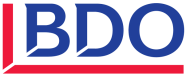 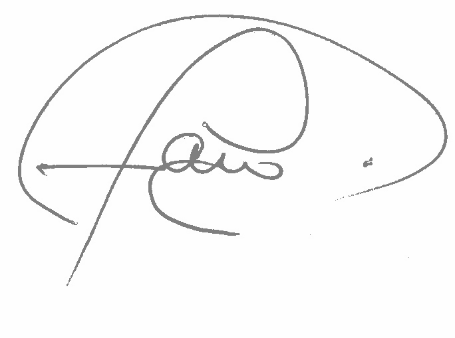 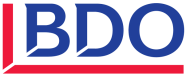 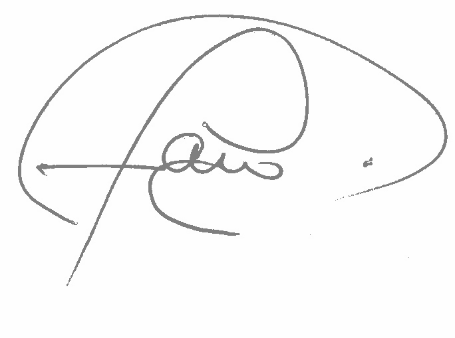 BDO RCS Auditores Independentes SS CRC 2 SP 013846/O-1Paulo Sérgio BarbosaContador CRC 1 SP 120359/O-8Desenvolve SP - Agência de Fomento do Estado de São Paulo S.A.Depósitos vinculados	67	67Outros valores e bens	45.556	44.861Não circulante	1.250.192    1.086.585	Não circulante	488.958	459.282 Títulos e valores mobiliários e			Obrigações por repasses do PaísAs notas explicativas são parte integrante das demonstrações contábeis.Desenvolve SP - Agência de Fomento do Estado de São Paulo S.A.Desenvolve SP - Agência de Fomento do Estado de São Paulo S.A.Demonstração das mutações do patrimônio líquidoEm 30 de junho de 2019 e 2018(Em milhares de Reais)As notas explicativas são parte integrante das demonstrações contábeis.Desenvolve SP - Agência de Fomento do Estado de São Paulo S.A.Demonstração dos fluxos de caixa - Método indiretoEm 30 de junho de 2019 e 2018(Em milhares de Reais)  Fluxo de caixa das atividades operacionais	Lucro antes do Imposto de Renda, Contribuição Social e Participações26.754	5.254Ajustes ao Lucro antes dos Impostos e Participações	19.939	31.870 Provisão para créditos de liquidação duvidosa	19.161	30.311 Depreciação e amortização		424		447Provisão para desvalorização de títulos livres	353	441Provisão para Outros Créditos	-	19Provisão para desvalorização de outros valores e bens	-	(39)Provisão para passivos contingentes	1	691(Aumento)/redução em TVM	(39.320)	(20.773)(Aumento)/redução operações de crédito	13.100	(41.408)(Aumento)/redução outros créditos	(56.435)	(7.506) (Aumento)/redução outros valores e bens		(641)	(1.359) Aumento/(redução) depósitos			-		1Aumento/(redução) obrigações por empréstimos e repasses	(18.189)	34.801Aumento/(redução) outras obrigações	6.895	25.368Imposto de Renda e Contribuição Social Pagos	(4.115)	(4.793)  Fluxo de caixa das atividades de investimentos	Aquisição de imobilizado de uso	(79)	(11)Aplicações no intangível	(300)	(2)  Fluxo de caixa das atividades de financiamentos	(Em milhares de Reais)- Contexto operacionalA Desenvolve SP - Agência de Fomento do Estado de São Paulo S.A. (“Desenvolve SP” ou “Instituição”) é uma instituição financeira de capital fechado, constituída sob a forma de sociedade anônima de economia mista, pela Lei Estadual nº 10.853/2001 e regulamentada pelo Decreto nº 52.142/2007, sendo parte integrante da administração indireta do Estado de São Paulo.As operações são regulamentadas pela Resolução CMN nº 2.828, de 30 de março de 2001, e alterações. A Instituição iniciou suas atividades operacionais em 11 de março de 2009, após autorização de funcionamento do Banco Central do Brasil, obtida em 11 de fevereiro de 2009.Sua missão é promover o desenvolvimento sustentável da economia paulista por meio de soluções financeiras, podendo praticar operações através de recursos próprios e repasses de recursos captados no País e no exterior originários de:Fundos governamentais;Orçamento estadual;Organismos e Instituições Nacionais e Internacionais de Desenvolvimento.Também faz parte do objeto social, a prestação de garantias, a prestação de serviços de consultoria e de agente financeiro, bem como a administração de fundos de desenvolvimento, observado o disposto no art. 35 da Lei Complementar Federal nº 101, de 4 de maio de 2000.- Base de elaboração e apresentação das demonstrações contábeisAs demonstrações contábeis foram elaboradas de acordo com as práticas contábeis adotadas no Brasil, aplicáveis às instituições autorizadas a funcionar pelo Banco Central do Brasil (BACEN), com observância às disposições contidas na Lei das Sociedades por Ações, associadas às normas consubstanciadas no Plano Contábil das Instituições do Sistema Financeiro (COSIF) e normatizações do Conselho Monetário Nacional (“CMN”).Em aderência ao processo de convergência às normas internacionais de contabilidade, foram adotados pronunciamentos, orientações e interpretações emitidas pelo Comitê de Pronunciamentos Contábeis (CPC), homologados pelo CMN e pelo BACEN, quais sejam: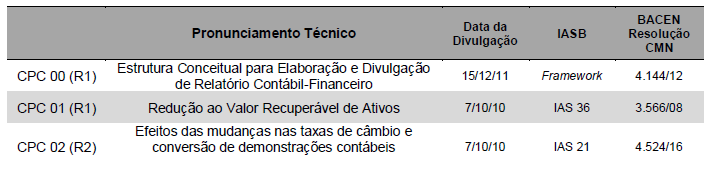 Com exceção dos pronunciamentos Pagamento Baseado em Ações e Benefícios a Empregados, todos os demais recepcionados pelo Banco Central do Brasil demandaram adequações na elaboração das Demonstrações Contábeis da Instituição, na data da entrada em vigor dos referidos pronunciamentos.As estimativas contábeis são determinadas pela Administração, considerando fatores e premissas estabelecidas com base em julgamento. Itens significativos sujeitos a essas estimativas e premissas incluem as provisões para créditos de liquidação duvidosa e provisões para contingências. A liquidação das transações envolvendo essas estimativas poderá resultar em valores divergentes em razão de imprecisões inerentes ao processo de sua determinação. A Administração revisa as estimativas e premissas periodicamente.As demonstrações contábeis estão sendo apresentadas em Real, que é a moeda funcional da Instituição. Todas as informações apresentadas em Real foram convertidas para o milhar, exceto quando indicado de outra forma.As demonstrações contábeis foram elaboradas com base no custo histórico e, quando aplicável, mensuração a valor justo, conforme descrito nas principais práticas contábeis a seguir.Em 15 de agosto de 2019, a Diretoria Colegiada aprovou a conclusão das Demonstrações Contábeis da Desenvolve SP – Agência de Fomento do Estado de São Paulo.- Principais práticas contábeisReceitas e despesasAs receitas e despesas são registradas de acordo com o regime de competência, com exceção das rendas provenientes das operações de crédito vencidas há mais de 59 dias, que serão registradas como receita efetiva, somente na data do seu recebimento.Caixa e equivalentes de caixaCaixa e equivalentes de caixa incluem dinheiro em caixa, depósitos bancários e aplicações em títulos e valores mobiliários de curto prazo, de alta liquidez, com vencimento igual ou inferior a 90 dias entre a data de aquisição e a data de vencimento, que são prontamente conversíveis em um montante conhecido de caixa e que estão sujeitas a um insignificante risco de mudança de valor.Títulos e valores mobiliáriosOs títulos e valores mobiliários que compõem a carteira própria foram registrados pelo seu custo de aquisição, acrescidos dos rendimentos auferidos até a data do balanço. Os fundos de investimento são registrados pelo valor da cota divulgada pelo Administrador.As agências de fomento estão dispensadas da aplicação da Circular BACEN nº 3.068, de 8 de novembro de 2001, a qual estabelece que os títulos e valores mobiliários devam ser classificados dentro das seguintes categorias: títulos para negociação, disponíveis para a venda e mantidos até o vencimento, sendo que para as duas primeiras categorias deve ocorrer o ajuste ao valor de mercado.Operações de crédito, obrigações por repasse e provisão para perdas em operações de créditod1. Operações de crédito e obrigações por repasseAs operações de crédito e as obrigações por repasse estão registradas ao valor do principal, incorporando rendimentos e encargos auferidos até a data do balanço, em razão da fluência dos prazos.Os rendimentos de operações de crédito com atraso igual ou superior a 60 dias são apropriados somente por ocasião do efetivo recebimento dos valores em atraso.d2. Provisão para operações de créditoA classificação das operações de crédito e a constituição das respectivas provisões para perdas são efetuadas, observando os parâmetros estabelecidos pela Resolução CMN nº 2.682, de 21 de dezembro de 1999, e leva em consideração a classificação das operações de crédito em níveis de risco AA – H e os percentuais mínimos esperados de perda, definidos pela referida resolução. A definição dos níveis de risco de crédito das operações é efetuada com base em metodologias internas de classificação de risco, incluindo premissas e julgamentos. Anualmente, as classificações das operações de crédito são revisadas.A Administração adota a premissa da contagem em dobro dos prazos para constituição da provisão por atraso das operações de crédito com prazo superior a 36 meses, vencidas há mais de 120 dias e que possuam garantias reais, conforme facultado pelo artigo 4º, parágrafo primeiro, da Resolução CMN nº 2.682, de 21 de dezembro de 1999.d3. RenegociaçõesAs operações renegociadas são mantidas, no mínimo, no mesmo nível em que estavam classificadas. Quando houver amortização significativa da operação ou quando novos fatos relevantes justificarem a mudança do nível de risco, nos termos da Resolução CMN nº 2.682, de 21 de dezembro de 1999, poderá ocorrer a reclassificação da operação para categoria de menor risco. As renegociações de operações de crédito, anteriormente baixadas como prejuízo, são classificadas como nível "H". Os eventuais ganhos provenientes de renegociações somente são reconhecidos como receita quando efetivamente recebidos.Outros valores e bensCompostos por bens não destinados a uso, correspondentes a imóveis ou equipamentos disponíveis para venda, recebidos em dação de pagamento, registrados pelo menor valor entre o valor contábil do crédito e o valor da avaliação do bem; e Despesas Antecipadas, correspondentes a aplicações de recursos cujos benefícios decorrentes ocorrerão em exercícios futuros.Ativo permanenteO ativo permanente é registrado ao custo de aquisição líquido das respectivas depreciações e amortizações acumuladas.A depreciação e a amortização são reconhecidas no resultado pelo método linear, considerando a taxa apresentada na nota explicatica nº 7. Terrenos não são depreciados.A vida útil e os valores residuais dos bens são reavaliados e ajustados, se necessários, em cada data do balanço ou quando aplicáveis.TributosOs tributos são apurados, conforme alíquotas a seguir:Imposto de Renda – IRPJ (15% + Adicional de 10%)	25%Programa de Integração Social – PIS	0,65%Imposto sobre Serviços de Qualquer Natureza – ISSQN	Até 5%A provisão para imposto de renda é constituída à alíquota de 15% sobre o lucro real, acrescida de adicional de 10% sobre o excedente a R$ 240 mil no ano.Conforme a legislação tributária, a Desenvolve SP optou pelo recolhimento mensal do imposto de renda e da contribuição social sobre o lucro líquido com base na estimativa da receita, a título de antecipação do efetivo pagamento, devido no ajuste anual.A partir de 1º de janeiro de 2019, a alíquota da contribuição social aplicável sobre o lucro real, que era de 20%, volta a ser de 15%, conforme inciso I, do art. 1º, da Instrução Normativa nº 1.591, de 5 de novembro de 2015.Os créditos e obrigações tributárias diferidas referentes ao imposto de renda e contribuição social são constituídos através das diferenças temporárias, entre o resultado contábil e fiscal. A expectativa de realização destes créditos está demonstrada na nota explicativa nº 12 b.Demais ativos e passivosOs demais ativos e passivos são apresentados pelos valores de realização ou liquidação na data do balanço.ContingênciasA Instituição segue as diretrizes da Resolução CMN nº 3.823, de 16 de dezembro de 2009, emitida pelo Banco Central do Brasil, referente aos procedimentos aplicáveis no  reconhecimento, mensuração e divulgação de provisões, contingências passivas e contingências ativas.A constituição da provisão para contingências passivas é realizada sempre que a opinião dos assessores jurídicos em relação à perda seja classificada como provável e que haja uma estimativa confiável dos montantes envolvidos. Os passivos contingentes são divulgados em notas explicativas, a menos que seja remota a possibilidade de ocorrer qualquer desembolso na liquidação.- Caixa e equivalentes de caixaDisponibilidades	4	2- Títulos e valores mobiliários e instrumentos financeiros derivativosComposição da carteiraCotas de Fundos de Renda Fixa	22.670	-	79.918	-Cotas de Fundos de Investimento em Participações – FIPCotas de Fundos Garantidores de Op. de Crédito-	73.322	-	59.7231.154	1.371	-	1.698As Cotas do Fundo de Renda Fixa, Cotas de Fundos de Investimento em Participações e Letras Financeiras do Tesouro são custodiadas pelo Banco do Brasil S.A.Em 30 de junho de 2019 e 2018, a Instituição não possuía em aberto operações envolvendo instrumentos financeiros derivativos.Cotas de fundos de investimento em participaçõesEstas aplicações são administradas por instituições financeiras privadas. As cotas destes fundos são avaliadas pelos valores divulgados, pelo respectivo administrador, na data base do balanço. Em 30 de junho de 2019 e 2018, estavam assim compostas: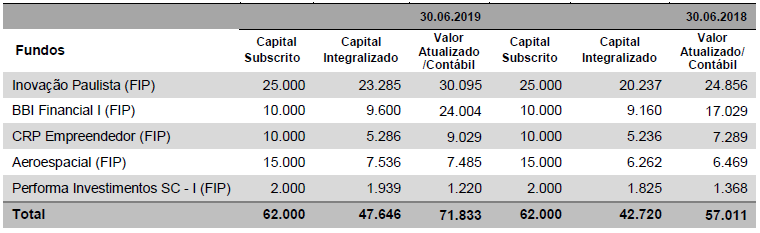 - Operações de créditoCarteira por modalidade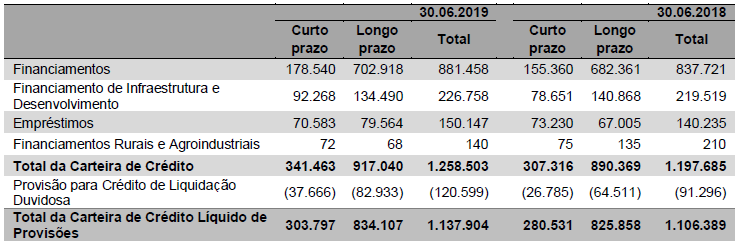 Receitas de operações de créditoCarteira por setor de atividade econômicaCarteira por níveis de risco e prazos de vencimentoAA	A	B	C	D	E	F	G	H	Total da Carteira       Total da          CarteiraAA	A	B	C	D	E	F	G	H	Total daTotal da CarteiraOperações vencidas acima de 59 dias.Constituição da provisão para operações de crédito por níveis de riscoMovimentação da provisão para créditosInformações complementaresConsidera-se renegociação qualquer tipo de acordo que implique alteração nos prazos de vencimento ou nas condições de pagamento originalmente pactuadas.– Imobilizado de Uso e Intangívelb) IntangívelOutros Ativos Intangíveis:- Obrigações por repasses do País - Instituições oficiais30.06.2019	30.06.20180-30	31-180	181-360	AcimaTotal	%	Total	%BNDES	10.031	45.671	52.837	286.140	394.679	66,43	361.505	67.57Outras Instituições Oficiais	1.789	8.941	12.976	133.229	156.935	26,42	107.226	20,04FINAME	1.336	5.148	5.831	30.158	42.473	7,15	66.285	12,39Total	13.156	59.760	71.644	449.527	594.087	100,00	535.016	100,00- Outras obrigaçõesSociais e estatutáriasJuros sobre o capital próprio	4.493	1.245Fiscais e previdenciáriasRecursos para Destinação Específica - Obrigações por Fundos Financeiros e de Desenvolvimento (a)Referem-se a recursos, transferidos pelo Governo do Estado de São Paulo, para subsidiar os juros de parcelas adimplentes de operações de crédito das respectivas linhas de financiamento, e pelo Ministério do Turismo, para a concessão de operações de crédito.Outras Obrigações – Diversas(a) Referem-se à diferença entre o valor dos créditos de ICMS, recebidos em quitação de operações de crédito, e o valor contábil das respectivas operações, o qual foi ressarcido aos clientes por ocasião da venda dos créditos, em 14/07/2016.- Patrimônio líquidoCapital socialO capital social de R$1.041.977 está representado por 1.000.000.000 de ações ordinárias de classe única, todas nominativas e sem valor nominal.Em 15 de abril de 2019, a Assembleia Geral autorizou o aumento do capital social, no montante de R$25.942, relativos aos juros sobre o capital próprio creditados aos acionistas, no exercício de 2018, que foi homologado pelo BACEN em 24 de junho de 2019.Dividendos e juros sobre o capital próprioConforme disposto no artigo 35, do Estatuto Social da Desenvolve SP - Agência de Fomento do Estado de São Paulo S.A., as ações ordinárias terão direito ao dividendo mínimo obrigatório correspondente a 25% (vinte e cinco por cento) do lucro líquido do exercício.A reserva legal é constituída por 5% do lucro líquido do exercício, limitada a 20% do capital social.Reserva de LucrosO saldo remanescente do resultado do período e o JCP Adicionais Propostos são destinados para reserva de lucros, cuja destinação será definida em Assembleia Geral Ordinária.Lucro por açãoLucro líquido do período	18.918	1.311Outras despesas administrativas(a) Os gastos com Propaganda e Publicidade incluem realização de pesquisas, produção de materiais informativos, campanha publicitária, mídia e ações de marketing para divulgação dos produtos oferecidos no mercado com foco na geração de negócios junto ao público alvo, além de divulgar a forma de atuação da Instituição. Já o item Patrocínios e Relações Públicas refere-se substancialmente a gastos relativos à participação em feiras e eventos de negócios, realizados em diversos locais do estado de São Paulo.Despesas tributárias- Imposto de renda e contribuição socialReconciliação do imposto de renda e contribuição sociale participações25% e contribuição social à alíquota de 15%.Créditos e Obrigações Tributárias DiferidasOs créditos e obrigações tributárias diferidas, referentes ao Imposto de Renda e Contribuição Social sobre o Lucro Líquido, foram constituídos sobre diferenças temporárias entre o resultado contábil e fiscal, aplicando-se alíquota de 40%, conforme apresentado a seguir:As baixas das provisões para despesas administrativas foram efetuadas mediante o pagamento dessas despesas ao longo do semestre, enquanto as baixas relativas à provisão para créditos de liquidação duvidosa foram realizadas em decorrência de prejuízos, de acordo com os prazos definidos na legislação vigente.A expectativa de realização dos créditos, relativos às despesas com provisão para créditos de liquidação duvidosa, foi baseada em projeções de resultados futuros e fundamentada em estudo técnico, examinado pelo Conselho Fiscal e aprovado pelos Órgãos da Administração, de acordo com a Circular Bacen nº 3.171, de 30 de dezembro de 2002, conforme demonstrado a seguir:O valor presente dos créditos tributários foi obtido através de desconto pela expectativa da taxa SELIC do período.Neste semestre, não foram gerados créditos tributários não ativados.- Transações com partes relacionadasA Instituição tem como acionista majoritário o Estado de São Paulo com 99,998% das ações.Os custos com o pessoal-chave da Instituição, formado pelo Conselho de Administração, Diretoria, Conselho Fiscal e Comitê de Auditoria foram:- ContingênciasTrabalhista	846	-	1	847Não são reconhecidas contabilmente os montantes envolvidos em ações classificadas com risco de perda possível, cujos valores totais estimados são:A Instituição não possui contingências ativas que requeiram divulgação em notas explicativas.- Segmentação do Sistema Financeiro Nacional (SFN)A Resolução nº 4.553, de 30 de janeiro de 2017, do Conselho Monetário Nacional (CMN), estabeleceu a segmentação do conjunto das instituições financeiras e demais instituições autorizadas a funcionar pelo Banco Central do Brasil (Bacen), para fins de aplicação proporcional da regulação prudencial.Desta forma, a aplicação proporcional da regulação prudencial deve considerar o segmento em que a instituição está enquadrada e o seu perfil de risco.Para o enquadramento das instituições em cada segmento, foram considerados o porte e a atuação internacional de cada uma.A Desenvolve SP está enquadrada no Segmento 4 (S4), por possuir porte inferior a 0,1% (um décimo por cento) do Produto Interno Bruto (PIB).- Declaração de Apetite por Riscos (RAS)A alta administração aprovou a RAS da instituição, que descreve os riscos relevantes incorridos pela Desenvolve SP e os níveis de apetite por esses riscos.Os níveis de risco que a instituição está disposta a assumir estão em linha com seus objetivos estratégicos e com seu escopo de atuação.- Integração entre os riscosA integração se dá entre os riscos relevantes (riscos de crédito, operacional, de liquidez e socioambiental).- Estrutura de Gerenciamento de Riscos e de CapitalO Relatório de Descrição da Estrutura de Gerenciamento de Riscos e de Capital está disponível no endereço https://www.desenvolvesp.com.br/institucional/governanca-corporativa/gestao-de-riscos/ , no site da instituição.Estrutura OrganizacionalO gerenciamento contínuo e integrado de riscos e o gerenciamento contínuo de capital é realizado pela Superintendência de Controle de Riscos, Compliance e Normas (Suric), por meio da Gerência de Controle de Riscos (Geric.1).A Suric é uma unidade independente, ligada diretamente à Presidência.Estrutura de SistemasO sistema interno deve abranger todas as fontes relevantes e consistentes de riscos e deve possibilitar a identificação, mensuração, avaliação, monitoramento, reporte, controle e mitigação dos riscos considerados relevantes e não relevantes, conforme definidos na RAS, a fim de manter capital compatível com esses riscos.Validação de SistemasMensalmente, devem ser realizados testes de avaliação e validação dos sistemas, modelos e procedimentos internos utilizados para o gerenciamento de riscos.- Políticas de Gerenciamento de Riscos e de CapitalO Manual de Gerenciamento Contínuo e Integrado de Riscos e Gerenciamento Contínuo de Capital é revisado anualmente e submetido para aprovação da Diretoria Colegiada e do Conselho de Administração.Esse Manual contém a RAS, as Políticas de Gerenciamento de Riscos e de Capital e o Programa de Testes de Estresse.Risco de CréditoA gestão do crédito está definida como sendo a implementação e administração dos princípios de crédito, e está segregada da seguinte forma:Superintendência de Crédito (Sucre): unidade responsável pela implementação dos procedimentos da Política de Crédito da instituição.Superintendência Jurídica (Sujur): por meio da Gerência de Cobrança e Recuperação (Gecob), é responsável pelos procedimentos de cobrança e recuperação de créditos, inclusive dos créditos baixados em prejuízo, e pelos procedimentos para documentação e armazenamento de informações referentes às perdas associadas ao risco de crédito, inclusive aquelas relacionadas à recuperação de crédito.Superintendência de Tecnologia da Informação (Sutin): por meio da Gerência de Suporte à Operação (Getin.3), efetua a avaliação periódica do grau de suficiência das garantias de recebíveis.A gestão do risco de crédito consiste na modelagem estatística dos dados históricos da carteira de crédito da instituição e do mercado de crédito brasileiro para pessoas jurídicas, para cálculo de projeções futuras e validação dos sistemas, a fim de verificar a aderência dos processos de gestão do crédito.A gestão do risco de crédito está a cargo da Suric.O valor referente à alocação de capital para o risco de crédito corresponde ao valor da parcela RWACPAD, calculada em consonância com a regulamentação em vigor.Risco OperacionalA estrutura de gerenciamento do risco operacional deve prever, adicionalmente, a implementação de estrutura de governança de TI consistente com os níveis de apetite por riscos estabelecidos na RAS.A metodologia utilizada para o mapeamento, avaliação, monitoramento, controle e mitigação do risco operacional é a descrita na Política de Conformidade e Controles Internos, aprovada pela Diretoria Colegiada e pelo Conselho de Administração da instituição.O valor referente à alocação de capital para o risco operacional é apurado por meio do cálculo da parcela RWAOPAD, conforme metodologia determinada pelo Bacen.A metodologia utilizada é a da Abordagem do Indicador Básico.Risco de LiquidezNa Desenvolve SP, os procedimentos para o controle de liquidez são realizados diariamente.O Plano de Contingência de Liquidez foi aprovado pela Diretoria Colegiada e pelo Conselho de Administração e faz parte da Política de Gerenciamento do Risco de Liquidez.Risco SocioambientalA Política de Gerenciamento do Risco Socioambiental estabelece critérios, do ponto de vista socioambiental, para concessão de crédito, avaliação de garantias e contratações administrativas.O Sistema de Administração de Riscos Ambientais e Sociais (SARAS) da Desenvolve SP consiste em uma série de procedimentos que deverão ser inseridos nas rotinas de cadastro, concessão de crédito, contratações administrativas, avaliação de garantias e renegociações.Risco de MercadoA estrutura de gerenciamento do risco de mercado deve prever sistemas que considerem todas as fontes significativas desse risco e utilizem dados confiáveis de mercado, tanto internos quanto externos.Segundo a Política de Investimentos da instituição, a gestão dos recursos da tesouraria tem perfil conservador, não se expondo em demasia a riscos.Desta forma, considerando que a carteira da instituição é composta pelas operações de crédito e pelos recursos da tesouraria e, além disso, que essa carteira é bancária, isto é, não classificada na carteira de negociação, consideramos o Risco de Variação das Taxas de Juros para os Instrumentos Classificados na Carteira Bancária como um risco não relevante.No entanto, esse risco deve ser gerenciado, monitorado e reportado à alta administração, a fim de estimar PR compatível com os riscos assumidos pela instituição.Não há alocação de capital para ese risco. No entanto, seu valor é deduzido do PR para fins de cálculo de compatibilidade de capital e margem para alavancagem.Gerenciamento de CapitalA estrutura de gerenciamento de capital deve possibilitar a avaliação da necessidade de capital para fazer face aos riscos a que a instituição está sujeita.A Diretoria Colegiada e o Conselho de Administração aprovaram o Plano de Capital, que deve ser consistente com o planejamento estratégico da instituição, e o Plano de Contingência de Capital.- Programa de Testes de EstresseO Programa de Testes de Estresse abrange os riscos relevantes, conforme definido na RAS da instituição, e o Risco de Variação das Taxas de Juros para os Instrumentos Classificados na Carteira Bancária.- RelatóriosA Diretoria Colegiada, o Comitê de Auditoria e o Conselho de Administração recebem, mensalmente, relatórios gerenciais versando sobre o gerenciamento de riscos e de capital.- Limites OperacionaisO CMN, por meio do Bacen, divulgou, em 2013, as Resoluções nº 4.192 e nº 4.193, que norteiam os cálculos para o requerimento de capital compatível com o risco das atividades desenvolvidas pelas instituições financeiras.Foram definidas regras para garantir a compatibilidade do capital da instituição com os riscos de mercado, de crédito, de liquidez e operacional, no âmbito de Basileia III.Na Desenvolve SP, o cálculo das parcelas referentes ao requerimento de capital para suportar esses riscos é efetuado com base nos modelos padronizados, divulgados pelo Bacen.A Desenvolve SP encontra-se devidamente enquadrada aos limites operacionais estabelecidos pela regulamentação vigente, conforme espelha a tabela abaixo:.23.	Eventos subsequentesNão ocorreram eventos subsequentes após a data de encerramento das demonstrações contábeis.Balanço patrimonialEm 30 de junho de 2019 e 2018(Em milhares de Reais)AtivoNota30.06.201930.06.2018PassivoNota30.06.201930.06.2018Circulante544.865560.172Circulante239.841147.248Títulos e valores mobiliários eTítulos e valores mobiliários eTítulos e valores mobiliários eTítulos e valores mobiliários eTítulos e valores mobiliários eTítulos e valores mobiliários eTítulos e valores mobiliários eTítulos e valores mobiliários einstrumentos financeiros derivativos	5instrumentos financeiros derivativos	5131.786214.023Obrigações por repasses do PaísCarteira própriaCarteira própria131.786214.023Instituições Oficiais8144.560117.544BNDES108.53983.866Operações de crédito6303.797280.531FINAME12.31518.688Setor público100.45183.216Outras Instituições Oficiais23.70614.990Setor privado241.012224.100(Provisão para operações de crédito)(37.666)(26.785)Outras obrigações95.21429.637Cobrança e arrecadação de tributos14963Outros créditos63.72220.755Obrigações sociais e estatutárias95.6901.245Créditos tributários126.21118.945Obrigações fiscais e previdenciárias97.1439.359Créditos a receber52.832-Recursos para destinação específica965.59710.941Rendas a receber2.661560Diversos916.6358.029Diversos2.0211.253(Provisão para outros créditos)(3)(3)Bens não de uso próprio45.41144.851Despesas antecipadas14510Intangível	3.3143.257Outros ativos intangíveis	5.4445.144(Amortização acumulada)	(2.130)(1.887)Total do ativo	1.829.3791.681.515Total do passivo1.829.3791.681.515Demonstração de resultadoEm 30 de junho de 2019 e 2018(Em milhares de Reais, exceto quando indicado de outra forma)Nota1º semestre20191º semestre2018Receitas da intermediação financeira92.18878.096Operações de crédito70.70963.790Resultado de operações com títulos e valores mobiliários21.47914.306Despesas da intermediação financeira(42.841)(47.963)Operações de empréstimos e repasses(23.680)(17.652)Provisão para operações de crédito(19.161)(30.311)Resultado bruto da intermediação financeira49.34730.133Outras receitas/despesas operacionais(22.604)(24.702)Receitas de Prestação de Serviços114.6462.883Rendas de tarifas bancárias1.5752.627Despesas de pessoal11(18.217)(18.131)Outras despesas administrativas11(7.373)(8.952)Despesas tributárias11(3.914)(3.056)Outras receitas operacionais896640Outras despesas operacionais(217)(713)Resultado operacional26.7435.431Resultado não operacional11(177)Resultado antes da tributação sobre o lucro e participações26.7545.254Imposto de renda e contribuição social(6.633)(3.937)Provisão para imposto de renda12(4.662)(5.608)Provisão para contribuição social12(2.876)(4.444)Ativo fiscal diferido129056.115Participações estatutárias no lucro(1.203)(6)Lucro líquido18.9181.311Lucro por ação (R$)100,018920,00131As notas explicativas são parte integrante das demonstrações contábeis.Reservas de lucrosReservas de lucrosReservas de lucrosReservas de lucrosReservas de lucrosReservas de lucrosCapitalAumentoEspeciaisLucros ouprejuízosrealizadode CapitalLegalde lucroacumuladosTotalSaldos em 01/01/2018	1.000.000-15.22644.937-1.060.163Aumento de Capital	-16.035---16.035Lucro líquido do semestre	----1.3111.311Destinações:Reservas	--66-(66)-Dividendos	---(1.279)-(1.279)Reserva de lucros	----(1.245)(1.245)Saldos em 30/06/2018	1.000.00016.03515.29243.658-1.074.985Mutações do semestre	-16.03566(1.279)-14.822Saldos em 01/01/2019	1.016.035-15.96328.215-1.060.213Aumento de Capital	25.942----25.942Lucro líquido do semestre	----18.91818.918Destinações:Reservas legal	--946-(946)-Dividendos	----(4.493)(4.493)Juros sobre o capital próprio	---6.552(6.552)-Reserva de lucro	---6.927(6.927)Saldos em 30/06/2019	1.041.977-16.90941.6940.001.100.580Mutações do semestre	25.942-94613.4790.0040.367Dividendos pagos exercício anterior-(1.279)Juros sobre o capital próprio pagos exercício anterior(28.005)(3.033)Aumento de capital25.952-Caixa líquido aplicado nas atividades de financiamentos(2.053)(4.312)(Redução) / aumento líquido de caixa e equivalentes de caixa(54.444)17.130Modificação na posição de caixa e equivalentes de caixaCaixa e equivalentes de caixa no início do período77.12862.790Caixa e equivalentes de caixa no final do período422.67479.920(Redução) / aumento líquido de caixa e equivalentes de caixa(54.454)17.130As notas explicativas são parte integrante das demonstrações contábeis.Pronunciamento TécnicoPronunciamento TécnicoData da DivulgaçãoIASBBACENResolução CMNCPC 03 (R2)Demonstração dos Fluxos de Caixa7/10/10IAS 73.604/08CPC 04 (R1)Ativo Intangível02/12/10IAS 384.434/16CPC 05 (R1)Divulgação sobre Partes Relacionadas7/10/10IAS 244.636/18CPC 10 (R1)Pagamento Baseado em Ações16/12/10IFRS 23.989/11CPC 23Políticas Contábeis, Mudança de Estimativa e Retificação de Erro16/09/09IAS 84.007/11CPC 24Evento Subsequente16/09/09IAS 103.973/11CPC 25Provisões, Passivos Contingentes e Ativos Contingentes16/09/09IAS 373.823/09CPC 27Ativo Imobilizado31/07/09IAS 164.535/16CPC 33 (R1)Benefícios a Empregados13/12/12IAS 194.424/15Cotas de Fundo de Renda Fixa22.67079.918Total de Caixa e Equivalentes de Caixa22.67479.920Curto prazoCurto prazo30.06.2019Longo prazo30.06.201830.06.2018Curto prazoCurto prazo30.06.2019Longo prazoCurto prazoLongo prazoLetras Financeiras do Tesouro – LFT107.962296.280134.105172.435(-) Provisõesparadesvalorizações-(1.489)-(2.742)Total131.786131.786131.786369.484214.023231.11430.06.201930.06.2018Financiamentos40.10535.569Financiamento de infraestrutura e desenvolvimento14.35412.739Empréstimos14.8799.635Recuperação de créditos baixados como prejuízo1.3685.843Financiamentos Rurais e Agroindustriais34Total70.70963.79030.06.2019Participação30.06.2018ParticipaçãoSetor Público261.46321%230.43220%Administração Direta261.46321%228.82919%Atividades Empresariais--1.6031%Setor Privado997.04079%967.25380%Outros serviços598.74247%574.79348%Indústria265.25421%274.42023%Comércio124.05910%105.4148%Pessoas Físicas8.5631%12.1811%Rural422-445-Total1.258.503100%1.197.685100%Parcelas Vincendas345.285383.486148.639179.04153.95213.87210.3365.3376.3111.146.2591.118.51701 a 3010.5028.9673.5803.1211.4124773337020928.67125.99231 a 609.4517.8253.1892.3521.0783193876719324.86121.16261 a 909.3967.9573.2222.4611.0983733466718025.10021.79291 a 18028.58323.10710.4227.9153.1821.13191520051775.97285.820181 a 36056.35345.47720.00316.7516.1462.2252.040333903150.231127.484Acima de 360231.000290.153108.22314644141.0369.3476.3154.6004.309841.424836.267Parcelas Vencidas-33478257634368231105792.5182.13601 a 3033478253333446229105712.4341.92431 a 60---439222-884212Subtotal345.285383,820149.421179.61754.29513.94010.5675.4426.3901.148.7771.120.653Parcelas Vincendas-	-	-	-	4.41316493054.88032.72893.11567.68801 a 30-	-	-	-	1446327198241.7251.36331 a 60-	-	-	-	476327194271.23196361 a 90-	-	-	-	476327196261.4301.16491 a 180-	-	-	-	27719752.1571.8774.4053.469181 a 360-	-	-	-	606381504.3153.5978.7066.627Acima de 360-	-	-	-	3.2928960946.25125.37775.61854.102Parcelas Vencidas-	-	-	-	196281495.79010.44816.6119.34401 a 30-	-	-	-	586338034271.3271.02131 a 60-	-	-	-	609258146261.5341.28961 a 90-	-	-	-	789278196261.5591.32391 a 180-	-	-	-	-4642.3641.9064.3382.747181 a 360-	-	-	-	---9903.7114.7012.625Acima de 360-	-	-	-	----3.1523.152339Subtotal-	-	-	-	4.6091921.07960.67043.176109.72677.032Nível deProvisãoValor das	Provisão	Valor das	ProvisãoValor das	Provisão	Valor das	ProvisãoValor das	Provisão	Valor das	ProvisãoValor das	Provisão	Valor das	ProvisãoRisco%OperaçõesOperaçõesAA-345.287-400.526-A0,5383.8201.919302.4541.512B1,0149.4211.494192.7571.928C3,0179.6155.388125.3303.760D10,058.9055.89141.0344.103E30,014.1324.24047.14114.142F50,011.6455.82337.15218.576G70,066.11346.27913.3879.371H100,049.56549.56537.90437.904Total1.258.5031.258.503120.5991.197.68591.29630.06.201930.06.2018Saldo Inicial108.05365.322Créditos baixados para prejuízo(6.615)(4.337)Provisão constituída19.16130.311Saldo Final120.59991.29630.06.201930.06.2018Créditos renegociados (a)54531.159Recuperação de créditos baixados para prejuízo1.3685.843a) Imobilizado de UsoTaxa deDepreciaçãoCustoDepreciação	 	Custo líquido de Depreciação	30.06.2019	30.06.2018Depreciação	 	Custo líquido de Depreciação	30.06.2019	30.06.2018Depreciação	 	Custo líquido de Depreciação	30.06.2019	30.06.2018Imóveis de Uso:- Terrenos11.600-	11.600	11.600-	11.600	11.600-	11.600	11.600- Edificações1,67%20.161(1.458)	18.703	19.125(1.458)	18.703	19.125(1.458)	18.703	19.125   Outras Imobilizações de Uso:	   Outras Imobilizações de Uso:	   Outras Imobilizações de Uso:	   Outras Imobilizações de Uso:	   Outras Imobilizações de Uso:	   Outras Imobilizações de Uso:	Móveis e Equipamentos3,33% a 20%1.395(828)567620Sistema de Processamento de Dados20%109(84)2536Sistema de Comunicação6,67% a 20%174(112)6258Instalações10%117(66)5162Total em 30.06.2019Total em 30.06.201933.556(2.548)31.008-Total em 30.06.2018Total em 30.06.201833.458(1.957)-31.501- Software5.444(2.130)3.3143.257Total em 30.06.20195.444(2.130)3.314-Total em 30.06.20185.144(1.887)-3.257Participaçãonoslucros1.197-Total5.6905.6905.6901.24530.06.201930.06.2018Imposto de Renda1.8933.367Contribuição Social1.5913.079Impostos e contribuições sobre salários2.1171.901Impostos e contribuições diferidos1.137682COFINS415355PIS6858Outros8177Total7.3029.51930.06.201930.06.2018FUNGETUR – Fundo Geral de Turismo61.7868.607Programa Água Limpa24.02122.661Programa Frota Nova Município13.98314.221Programa Incentivo ao Investimento Esportivo3.3915.007Programa Renova SP1.0561.504Total104.23752.00030.06.201930.06.2018Credores por Créditos a Realizar (a)7.377-Provisões para despesas de pessoal3.7313.283Fornecedores2.8432.391Provisão para Passivos Contingentes1.5121.454Provisões para despesas administrativas1.0311.280Credores diversos706145Adiantamentos por Fundos Garantidores de Operações6767Total17.2678.6201º Sem/20191º Sem/2018Lucro Líquido18.9181.311(-) Reserva Legal(946)(66)Base de Cálculo Ajustada17.9721.245Dividendo Mínimo Obrigatório - 25% (JCP)4.493-JCP Adicionais Propostos6.552-Reserva de Lucros6.9271.245c) Reserva legalNúmero de ações1.000.000.0001.000.000.000Lucro por ação (R$)0,0189180,00131111 - Desdobramento das contas de resultadoa) Receitas de Prestação de Serviços1º Semestre1º Semestre/2019/2018Administração de Fundos de Desenvolvimento4.6462.883b) Despesas de pessoal1º Semestre/20191º Semestre/2018Proventos(9.865)(9.752)Encargos sociais(3.719)(3.823)Benefícios(3.356)(3.151)Honorários de diretores e conselheiros(1.073)(1.205)Treinamento(111)(82)Estagiários(93)(118)Total(18.217)(18.131)1º Semestre1º Semestre/2019/2018Serviços técnicos especializados(1.479)(1.834)Processamento de dados(1.783)(1.535)Propaganda e publicidade (a)(280)(1.515)Patrocínios e relações públicas (a)(683)(932)Outras (legais e judiciais, copa, cozinha, limpeza, etc.)(651)(737)Transporte(312)(331)Depreciação(301)(326)Manutenção e conservação de bens(375)(325)Serviços de terceiros(305)(277)Publicações(169)(256)Vigilância e segurança(355)(248)Comunicações(99)(124)Amortização(123)(121)Água, energia e gás(106)(110)Serviços do sistema financeiro(110)(96)Viagem no país(56)(95)Materiais de escritório(60)(50)Seguros(46)(20)Contribuições filantrópicas(80)(20)Total(7.373)(8.952)1º Semestre/20191º Semestre/2018Contribuição ao COFINS(2.972)(2.445)Contribuição ao PIS(483)(397)ISSQN(172)(189)Outras(287)(25)Total(3.914)(3.056)Diferenças Temporárias31.12.2018Baixa/UtilizaçãoConstituição30.06.2019Provisões para créditos de liquidação duvidosa50.218(6.791)7.90751.334Provisões para despesas administrativas455(355)-100Provisões para desvalorização de títulos livres455(72)213596Provisões para passivos contingentes605--605Diferença entre as depreciações contábil e fiscal34-236Total dos créditos tributários diferidos51.767(7.218)8.12252.671Diferença entre as depreciações contábil e fiscal909-2281.137Total das obrigações tributárias diferidas909-2281.13720192020202120222023Acima de2023TotalValor nominal6615.5504.3862.0403.89036.14452.671Valor presente6224.9543.6591.5862.81423.02236.6571º Semestre /20191º Semestre /2018Benefícios de Curto Prazo1.4411.500Diretoria787898Conselho de Administração355312Comitê de Auditoria171224Conselho Fiscal12866Outros Benefícios de Longo Prazo96-Diretoria96-Total1.5371.500Cível665--665Total1.511--1.512Natureza30.06.2019Trabalhista618Cível878Total1.496ADEQUAÇÃO DE CAPITALVALOR (R$ mil)PATRIMÔNIO DE REFERÊNCIA (PR)1.097.266PATRIMÔNIO DE REFERÊNCIA PARA O LIMITE DE BASILEIA547.266PATRIMÔNIO DE REFERÊNCIA PARA O LIMITE DE IMOBILIZAÇÃO547.266EXCESSO DE RECURSOS APLICADOS NO ATIVO PERMANENTE0PATRIMÔNIO DE REFERÊNCIA NÍVEL I (PR_I)1.097.266PATRIMÔNIO DE REFERÊNCIA NÍVEL II (PR_II)0CAPITAL PRINCIPAL1.097.266DESTAQUE DE CAPITAL PARA OPERAÇÕES COM O SETOR PÚBLICO550.000SITUAÇÃO PARA O LIMITE DE IMOBILIZAÇÃO31.008PARCELA RWACPAD - requerimento de capital ref. ao risco de crédito - abordagem padronizada1.408.014PARCELA RWAMPAD - requerimento de capital ref. ao risco de mercado - abordagem padronizada0PARCELA RWAOPAD - requerimento de capital ref. ao risco operacional - abordagem padronizada265.328PARCELA RBAN - risco de taxas de juros das operações não classificadas na carteira de negociação1.430RWA - ATIVOS PONDERADOS PELO RISCO (RWACPAD + RWAMPAD + RWAOPAD)1.673.341MARGEM OU INSUFICIÊNCIA DO LIMITE DE IMOBILIZAÇÃO242.625ADICIONAL DE CAPITAL PRINCIPAL (mínimo = 1,875%)41.834MARGEM SOBRE O PR, CONSIDERANDO RBAN E ACP (BANCO CENTRAL)370.135MARGEM SOBRE O PR, CONSIDERANDO RBAN E ACP (DESENVOLVE SP)211.167POSSIBILIDADE DE ALAVANCAGEM (DESENVOLVE SP)1.055.836ÍNDICE DE BASILEIA (mínimo Bacen = 8,625%; mínimo DSP = 20%)32,70%ÍNDICE DE NÍVEL I (mínimo = 6%)32,70%ÍNDICE DE CAPITAL PRINCIPAL (mínimo = 4,5%)32,70%